Ministry of Higher Education and Highways University Grants Commission Accelerating Higher Education Expansion and Development (AHEAD) Results Area Two: Improve the Quality of Higher Education Enriching Learning, Teaching, Assessment  and English Language Skills Enhancement   Development Projects (ELTA-ELSE DPs) Guidelines for Proposal Submission   Department/Unit Development Projects February 2018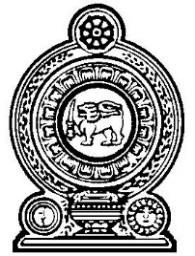 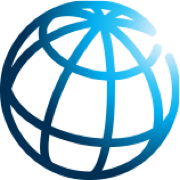 AHEAD Program: ELTA-ELSE Department/Unit DP Guidelines for Proposal Submission Contents  	 	 	 	 	 	 	 	 	 	 	         Page Contents INTRODUCTION ........................................................................................................................... 4 IMPROVING THE QUALITY OF HIGHER EDUCATION:  ENRICHING LEARNING, TEACHING, ASSESSMENT AND ENGLISH LANGUAGE SKILLS ENHANCEMENT (ELTA-ELSE) DP ………….............4  2.1: Enriching Learning, Teaching and Assessment (ELTA) ....................................................................5 2.2: English Language Skills Enhancement (ELSE) ...................................................................................5  2.3: Operationalizing the ELTA-ELSE DP………………………………………………………………………………………………5   ELIGIBILITY ................................................................................................................................... 8 ELIGIBLE ACTIVITIES .....................................................................................................................8 ELIGIBLE EXPENDITURE ................................................................................................................9 BUDGETING GUIDELINES ........................................................................................................... 10 STRUCTURE OF THE PROPOSAL ................................................................................................. 11 KEY PERFORMANCE INDICATORS (KPIs) .....................................................................................15 EVALUATION CRITERIA ............................................................................................................. .16 EVALUATION PROCESS ...............................................................................................................17 TIME SCHEDULE .........................................................................................................................18 SUBMISSION PROCEDURE ......................................................................................................... 18 MONITORING AND EVALUATION .............................................................................................. 19 Appendix 1.  Background information ………...........................................................................................20 Appendix 2. ELTA-ELSE: Key steps ......................................................................................................... 22 Appendix 3. Key Performance Indicators (KPIs) .....................................................................................23 1. INTRODUCTION  Accelerating Higher Education Expansion and Development (AHEAD) will focus on expanding, diversifying and developing the higher education sector in Sri Lanka to drive economic growth through knowledge-based industrial and service sector activity and on producing graduates of global quality. This program will be financed by the World Bank through the Ministry of Higher Education and Highways (MHEH) via the Program-for-Results (PforR) financing instrument. The PforR’s distinctive features include linking the disbursement of funds directly to the achievement of specific program results. The AHEAD program will have the following three results areas: Increase access to higher education in priority areas for economic development  Improve the quality of higher education Promote research, development and innovation  This document focuses on Enriching Learning, Teaching, Assessment and English Language Skills Enhancement (ELTA-ELSE) Development Projects (DPs) for Departments/Units, a vitally important component of Results Area Two: ‘Improve the quality of higher education’ and provides guidelines for proposal preparation for the ELTA-ELSE Department/Unit DPs. 2. IMPROVING THE QUALITY OF HIGHER EDUCATION:  ENRICHING LEARNING, TEACHING, ASSESSMENT AND ENGLISH LANGUAGE SKILLS ENHANCEMENT (ELTA-ELSE) DP Higher education systems in developed and upper-middle income countries are increasingly being linked with the industrial and service sectors. In particular, close linkages are being formed between higher education institutions and private sector industries and firms. In Sri Lanka such linkages in terms of academic programs, staff and student interactions with industry, and research, development and innovation linkages between universities and industry still need to be developed in order to be internationally competitive.  Globally, higher education systems and institutions are becoming more performance-oriented and funding for institutions is being linked to performance targets, in accordance with national goals and objectives. However, in Sri Lanka higher education funding is still based on historical norms and negotiation. The country urgently needs to rise to performance-based funding of higher education institutions for them to be high-performing and competitive in their operations. The Enriching Learning, Teaching, Assessment and English Language Skills Enhancement (ELTA-ELSE) DP aims at improving the quality of higher education and has two main components: (a) academic and socio-emotional skills development and (b) enhancement of English language skills. The ELTA and ELSE components of the DP will target these areas and are described below. The undergraduate degree programs of Sri Lankan universities exhibit a wide range of quality. At the high end, there are degrees on par with those of reputed universities in OECD countries. Graduates of such degree programs easily enroll in postgraduate programs in the world’s highest-ranked universities, as well as obtain jobs in prestigious firms in Sri Lanka and overseas. At the opposite end of the spectrum, graduates cease to participate in the labor force a few years after graduation, opt not to work in the private sector despite significantly higher wages and more opportunities than in the public sector, or are limited in the socio-emotional and English language skills required to be employed, especially in the private sector.  Employers in both the private and public sector note the need to develop socio-emotional skills such as achievement motivation, accountability, confidence, resilience, teamwork, and problem solving, and English among graduates. The Sri Lanka Qualifications Framework (SLQF) also incorporates the development of socio-emotional skills as an important element.  2.1: Enriching Learning, Teaching and Assessment (ELTA)  7. 	The nature of degree programs is undergoing rapid change and development worldwide, driven partly by an explosion of scholarship, information and knowledge, and partly by the swift pace of technological progress. There is also a global trend towards promoting the integration of academic excellence and enhanced socio-emotional skills among university students, so that they are well prepared for the world of work, and for wider social and civic life upon graduation. These are especially important for students from the Arts, Humanities, Social Sciences, Commerce, Management, and Pure and Applied Sciences as these degree programs prepare the students for the world of work in general and therefore students from these disciplines need to be prepared for employment in a wide range of occupations. The ELTA component of the DP seeks to address this issue through the meaningful integration of socio-emotional skills into the academic programs of the above Faculties.  2.2: English Language Skills Enhancement (ELSE)  8. 	The lack of English language skills of the undergraduates has been identified as a considerable barrier to performing well in the private sector as well as in certain areas of the public sector. Therefore the ELSE component of the DP  aims specifically at improving the English language proficiency of the undergraduates, particularly those from the Faculties of Arts, Humanities, Social Sciences, Commerce, Management, and Pure and Applied Sciences.  2.3: Operationalizing the ELTA-ELSE DP   In the above context, the AHEAD project will initiate a funding scheme with a view to improving the quality of learning, teaching and assessment combined with socio-emotional skills and English language skills of students from the fields Arts, Humanities, Social Sciences, Commerce, Management, and Pure and Applied Sciences, so as to strengthen the social and economic relevance of the university programs.  The ELTA-ELSE Department/Unit DP will be a competitive funding scheme under the overall leadership and responsibility of the Head/Coordinator of the Department/Unit.  Rounds for competition 11. 	The ELTA-ELSE funding scheme will run in 2 Rounds. Round One will start in 2019 and will be for a period of 3 years. Round Two will start in 2020 and run for 3 years. The DP beneficiaries of Round One will not be eligible to apply for Round Two. However, applicants who have been unsuccessful in Round One can apply in Round Two.  Windows for competition There will be 3 Windows under which ELTA-ELSE DPs will be awarded in Rounds One and Two: Arts/Humanities/Social Sciences Commerce/Management Pure/ Applied Sciences Each Round will have 24 DPs at Department/Unit level distributed among the Windows as given in Table 1. The competition among Departments/Units will be within Windows and within Tiers (see paragraph 14 for a description of the Tiers).  Table 1: Windows for ELTA-ELSE DPs and Number of Projects Note: The maximum number of ELTA-ELSE Department/Unit DPs awarded to any University will be 3 per Round with a maximum of 5 across the two Rounds. However, if 2 or more Departments/Units from the same University gain the same marks based on the evaluation criteria and the above cannot be implemented, the DP funds will be divided equally among these Departments/Units.  Tiers for competition Universities will be organized into 2 Tiers for the competition for funds. Tier One will consist of older, more established Universities which were not located in conflict-affected areas. Tier Two will consist of Universities that were established after 1995 (new universities) and Universities affected by the 30-year secessionist conflict in the Northern and Eastern Provinces.  The number of DPs across Tiers is given in Table 2 below. Table 2:  Distribution of Department/Unit Funds by Tiers  Note: The Open University is excluded because it offers different types of degree programs to the conventional universities, and will be supported under Results Area One of AHEAD. The proposals should identify Key Performance Indicators (KPIs) against which performance will be measured and monitored (see also Sections 7 and 8). Performance will be monitored regularly (quarterly, semi-annually, and annually) by the OMST. Where performance is unsatisfactory, all or a part of the DP funding will be cancelled.  3. ELIGIBILITY The ELTA-ELSE Department/Unit DPs will be available to Departments/Units in the Faculties of Arts, Humanities, Social Sciences, Commerce, Management, and Pure and Applied Sciences in the Universities which come under the purview of the UGC and have internal students. All applications should be approved and forwarded through the Head/Coordinator of the Department/Unit, Dean of the respective Faculty and the Vice-Chancellor of the University. In order for a Department/Unit to submit a proposal, it is mandatory that the Faculty it belongs to has already submitted a proposal for a Faculty DP (see footnote 4 regarding Faculty DPs). Whether the Faculty DP was successful or not is irrelevant. Any Department/Unit seeking to access resources under this DP should include a process of consultation with academics, students, Career Guidance Units, Employers’ Associations and Chambers of Commerce and any other relevant stakeholders such as Staff Development Centers. The proposals should address both components of the DP, i.e. (a) improving the quality of learning, teaching and assessment integrated with socio-emotional skills; and (b) English language skills5. In order to address component (b), it is strongly recommended that the relevant DELT/ELTU/ELTC should be consulted and their participation sought6.  4. ELIGIBLE ACTIVITIES The objective of the ELTA-ELSE DPs is to promote academic excellence and develop socio-emotional skills and English language skills among students to enable them, when they graduate, to contribute productively to social and economic development. 20.	Proposals should identify 5 activities and up to 3 sub-activities under each activity that form a coherent program to address the above. At least one activity should target the English language component. ELTA-ELSE DPs will support a wide range of activities and sub-activities that meet their objectives. Some examples of activities for ELTA would be enriching assessment procedures, enriching   curricula, teaching, and learning in line with assessment reform, mapping courses against SLQF guidelines, introducing inter-faculty courses/programs, enhancing the flexibility of and widening student choice in courses/programs, benchmarking with internationally recognized courses/programs, introducing innovative and learner centered teaching, learning, and assessment methods, redesigning courses for interactive learning, introducing/enhancing career guidance programs, introducing/enhancing student placement/internship programs, promoting university-industry linkages in teaching, learning, and assessment. Some examples of activities for ELSE would be enriching existing ESL courses, introducing new Business English/Academic English/ English for Specific Purposes (ESP) courses, and courses to aid in the transition to English medium instruction. It is expected that these innovations will integrate academic excellence, socio-emotional skills important for employment, and a high level of English language skills. All activities and sub-activities should be tied to the assessment process and count towards the GPA. Activities and sub-activities need not be limited to the above, and applicants can introduce new activities. Two departments will be exceptions to this rule: (a) Departments of English, and (b) Departments of English Language Teaching which conduct Teaching English as a Second Language (TESL) degree programs. Thus, in effect, these two Departments can only qualify for the ELTA component of the DP i.e. LKR 10.5 million (see also Table 3). If a DELT/ELTU/ELTC declines to participate in the proposal, the Department/Unit has the option of obtaining the services of another suitable English as a Second Language (ESL) service providing entity. In this case, the proposal should contain evidence of the stance of the relevant DELT/ELTU/ELTC.  Innovation and creativity in identifying and designing activities and sub-activities is encouraged and will be given due recognition. Collaboration with employers or other relevant stakeholders such as students and alumni is vital in designing activities. The collaborating stakeholders must be identified and their commitment indicated in the proposal (see Section 7. Structure of the Proposal).  In this regard, applicants are requested to pay special attention to the Evaluation Criteria as stated in Section 9 of these Guidelines. 21. 	Overseas staff development activities and Masters/PhD programs will not be eligible under ELTA-ELSE DPs as there is a separate HRD component under AHEAD. However, a limited number of domestic short-term (i.e. less than 3 months) training initiatives directly relevant to the activities will be eligible.     5. ELIGIBLE EXPENDITURE 22. 	The eligible expenditure to be proposed under the ELTA-ELSE DPs will be limited to the items described in the four cost components given in the following sections. Goods  Goods to be procured under the ELTA-ELSE DP include equipment, furniture, books, journals, software etc. The project will support upgrading laboratories, modernizing teaching and learning equipment, support for repairing, upgrading and/or procuring new equipment etc. Procurement of teaching and learning aids could also be included. The project would also support the procurement of textbooks and other related learning materials (i.e. journals, magazines, software/CDs etc.) and upgrading libraries. Furniture purchases eligible to be proposed are limited to those required for classroom, laboratory, and student welfare purposes.  The proposed budget allocation for this component should not exceed 60% of the total budget.  Works The civil works to be carried out under the project will be limited to construction at the eligible university, renovation or expansion/upgrading of the existing physical facilities relevant to the proposal. It is recommended that upgrading of student learning environment and the student welfare facilities are given high priority. Purchase of land would not be eligible. The proposed budget allocation for this component should not exceed 30% of the total budget. In addition, the budget for the above two components together (i.e. Goods + Works) should not exceed 90% of the total budget. Services Consultancies  International and domestic consultancies may be proposed to assist in curriculum development, promoting outcome based education, and student centered learning, develop modern assessment methods, and for other academic activities that target the DP objectives.  The proposed budget allocation for this component should not exceed 20% of the total budget.  Non-Consultancies Activities that fall under this component are: Workshops/seminars/guest lectures for students and staff Career guidance programs  Staff and student collaborative programs which contribute to the degree Activities that promote English language skills development  Local study tours/field visits/excursions for students for academic purposes Other innovative activities that promote the DP objectives In addition to the above, other services related to the DP will be considered with proper justification. However, in proposing this type of activity, the proposal writers should pay special attention to feasibility.   The proposed budget allocation for this component should not exceed 20% of the total budget. Other Value-Added Activities (OVAA)Other Value-Added Activities include the normal expenditures of the DP such as reasonable costs of goods and services required for day-to-day implementation, payments for activity coordinators, and academic and non-academic staff, maintenance of equipment, fuel, office supplies, utilities, consumables, office maintenance, academic staff travel, subsistence and accommodation, advertising expenses, communications expenses.  The proposed budget allocation for this component should be a maximum of 10% of the total budget. 6. BUDGETING GUIDELINES 34. 	As noted in Table 1, the total number of ELTA-ELSE Department/Unit DPs is 48. Each DP will be to the value of LKR 15 million, of which LKR 10.5 million is to be spent on ELTA and LKR 4.5 million is to be spent on ELSE. This distribution is provided in Table 3.           Table 3: Funds distribution for the ELTA-ELSE Department/Unit DPs 35.	 If a Department/Unit wins the DP, the amount allocated to the ELTA component should be utilized for activities which integrate academic excellence with socio-emotional skills, and the ELSE component should be utilized for enhancing the English language skills of its undergraduates.   36. 	The proposed budget (see Table 7) should have a solid rationale showing how the resources will be invested to achieve the KPIs (see also paragraph 15 and Section 8 for a description of KPIs). It should also clearly reflect the manner in which funds are to be utilized for the ELTA and ELSE components separately. Time sequencing of the budget can be done by each Department, with up to 60 percent of expenditures being planned for the first year of the DP. 7. STRUCTURE OF THE PROPOSAL  The proposal should be limited to a maximum of 30 pages (excluding appendices) printed in A-4 paper, using 1.5 spacing and Times New Roman font size12.  Marks will be allocated for this proposal and the weightage is given in Section 9: Evaluation Criteria (Table 9).  Layout of the Proposal  Title page Activity Team Background Activity Plan  Proposed activities/sub-activities  Activities and plan to achieve the KPIs Time schedule  Stakeholders Budget justification Sustainability  39. 	All proposals should be submitted according to the above format. Marks will be allocated for Section 4: Activity Plan below and the scoring is indicated against each sub-section (4.1- 4.6) for transparency of the evaluation process. The other sections of the proposal will not be awarded marks but are necessary requirements. 1. Title page  DP name: ELTA-ELSE (Department/Unit) University: Faculty: Department/Unit:  Names and signatures of the team involved in the preparation of the proposal:Signatures of Head/Coordinator, Dean, Vice-Chancellor:  Primary contact person (Project Coordinator) 	 	Name: 	 	Mobile/email: 2. Activity team  An activity team from the Department/Unit responsible for leading and coordinating the DP should be selected and indicated in the proposal. Faculty Board approval must be sought for the team and the relevant Faculty Board Minutes should be attached to the proposal. The activity team should consist of a team leader (i.e. Project Coordinator) and team members (i.e. Activity Coordinators). The Project Coordinator should be in the position of a senior lecturer or above, but should NOT be the Head/Coordinator of the Department/Unit. Only a person who is able to function as the Project Coordinator for the total DP period should be appointed. The Project Coordinator should be responsible for the overall preparation and supervision of the activities and also handle one activity proposed (see Section 4. Eligible Activities). There can be up to two Activity Coordinators under the Project Coordinator and they will handle the remaining four activities. It is recommended that the above Activity Team is part of the team of proposal writers. The leadership for the preparation and submission of the proposal should be provided by the Project Coordinator. 3. Background     This section should include information regarding the Department/Unit along the lines below. Any other information/tables/graphs that the Department/Unit considers relevant could also be included as appendices. Current student enrolment by year and gender  (Appendix 1- Table 1) Existing activities to promote socio-emotional skills as given in the SLQF guidelines of September 2015 (refer Table on page 14, items 3-10) and any others. Provide a concise description (maximum two pages) Existing activities to promote English language skills. Provide a concise description (maximum one page) Undergraduate course units and medium of instruction (Appendix 1 - Table 2) Graduate employment experience – most recent year  (Appendix 1 - Table 3) Qualifications of academic staff (Appendix 1 - Table 4)  Physical resources (Appendix 1 - Table 5) 4. Activity Plan This section of the proposal will be awarded marks. Instructions for reviewers and the weightage for each sub-section is given below in bold and italicized text.  4.1  Proposed activities/ sub-activities  The proposed activities, and the rationale should be presented in this section following the format provided in Table 4. The rationale for each activity should indicate how the proposed activity (and sub-activities) will achieve the key results which will reflect the larger objectives of the ELTA-ELSE DP.  Proposals should identify 5 activities and up to 3 sub-activities under each activity (see also Section 4. Eligible Activities). Table 4: Rationale for activities       Note: This table should include all 5 activities. Reviewer: Rate the relevance of each proposed activity to the ELTA-ELSE objectives (15 marks). 4.2 	Activities and plan to achieve the KPIs The performance of the DP will be reflected through a set of KPIs (see also paragraph 15 and Section 8 for a description of KPIs). The team must identify the most appropriate set of KPIs to reflect the objectives of the DP and state them using the format provided in Table 5. The activities and sub-activities proposed should contribute to the achievement of the KPIs. It may be the case that one activity is relevant to more than one KPI and vice-versa.  Table 5: Activities and plan to achieve KPIs                             Note: This table should include all 5 activities and related sub-activities. Reviewer: Rate the feasibility of the activities and sub-activities and the appropriateness of the relationship between the activities and the KPIs (45 marks) 4.3  Time schedule  Provide a detailed schedule for the implementation of the sub-activity using the format depicted in Table 6.  Table 6: Time schedule   Note: This table should include all 5 activities and related sub-activities.  Reviewer: Rate the ability to achieve the actions within the time period (5 marks) 	4.4 Stakeholders  	 The proposal writing process should be carried out with the participation of the relevant stakeholders (i.e. all categories of academic staff, students, alumni, prospective employers etc.). Show clearly and briefly (i.e. through minutes of meetings, correspondence etc.) the involvement of the stakeholders in developing the activities and their role related to implementation. Reviewer: Rate the involvement of different stakeholders and appropriateness of the role they play (10 marks) 4.5 Budget justification  Provide a budget justification for the resources needed for implementing the activity using the format provided in Table 7. The resources and investments for each activity and sub-activity should equal the total budget for which the guidelines were given above.  Table 7: Proposed Budget Reviewer: Rate whether the budget is justifiable in terms of the requirements (10 marks) 4.6 Sustainability  Describe how the activity and sub-activities will be sustained after the project period. Aspects described should include its financial implications, commitment and allocation of resources for the continuation of this activity after the project period and adaption of good practices. Reviewer: Rate the mechanisms given for sustainability and their plausibility (15 marks) 8. KEY PERFORMANCE INDICATORS (KPIs) A set of KPIs will be used to measure the performance of the activities and sub-activities and the progress of the KPIs will be monitored regularly (quarterly, semi-annually, and annually). Disbursement of funds will be linked to the achievement of the KPIs identified in the proposal.  KPIs will be divided into the following categories.  Intermediate Outcome Indicators: These are indicators which mark the specific milestones that will help achieve the main outcomes of the ELTA-ELSE DP. Achievement of these milestones is in the control of the ELTA-ELSE team. For instance, the number of academic staff members trained in OBE-LCT is in the control of the team.  As it will contribute to the outcome of practicing OBE-LCT in undergraduate teaching, learning, and assessment, this is an intermediate outcome.   Outcome indicators: These are indicators which mark the full completion of an ELTA-ELSE activity. For instance, the teaching, learning, and assessment of a degree program practicing OBE-LCT methods can be considered an outcome indicator.   Impact indicators: These are the final socio-economic impacts of the ELTA-ELSE DP. These impact indicators need to be disaggregated by gender and sector of employment, private or public. These impact indicators are outside the control of the DP but are important for the well-being of the graduates and for the contribution of the university to national development. The KPIs of the proposed DP must be given using the format provided in Table 8. The baseline value should be provided based on the current situation. Applicants can include indicators based on the activities they propose. What is provided in Table 8 is only an example of possible KPIs (see Appendix 3 for a detailed list of possible KPIs).  The selection of the KPIs can be made based on one of the following three scenarios: 5 outcome indicators and 5 intermediate outcome indicators from the menu in Table 8; 4 outcome indicators and 4 intermediate outcome indicators from the menu and another outcome indicator and intermediate outcome indicator which is outside the menu; 3 outcome indicators and three intermediate outcome indicators from the menu and two outcome indicators and intermediate outcome indicators outside of the menu.  Only the intermediate outcome indicators and the outcome indicators need to be provided in the proposal. The impact indicators need not be provided at the proposal writing stage but will be required during the implementation stage and will be monitored.  Methods used to measure each KPI and to obtain the data must be outlined in the methods column. These methods can be clarified/changed based on the reviewers’/OMST’s feedback.   Table 8: Key Performance Indicators (KPIs) * The baseline value should be provided based on the current situation. 9. EVALUATION CRITERIA 42. 	The reviewers will evaluate the proposal based on the marking scheme given in Section 4 above using the format provided in Table 9.  Table 9: Marking scheme  Scores will be given based on the following formula.  Final marks =    xxx     X 100   =  ………………..                                500                  10.  EVALUATION PROCESS The evaluation process will be fair, objective, and transparent. Any potential conflict of interest will be prevented in the evaluation process. Hence, the reviewers will not be allowed to evaluate the proposals submitted by their own university or an institution to which they have an affiliation, a financial connection or a personal interest.   Marks will be allocated first for a desk evaluation and then a site evaluation. The marking scheme given in Table 9 will be used for both the desk evaluation and the site evaluation. Only proposals gaining a score 65 or above will proceed to the site evaluation. The average of the two marks will be taken as the final score. Only those gaining 65 or above when the marks are averaged will be considered for DPs. Where the mark obtained at the desk evaluation is less than 65, recommendations will be made for further improvement of the proposal. The main purpose of providing this feedback is to enable the Department/Unit to seek alternative funding for the proposal, including from the subsequent round of the ELTA-ELSE competition. In the event that the current round does not have sufficient winning proposals, the OMST may invite re-submission from those who have obtained between 60 and 64 marks in order that these revised proposals to be considered for the present round of funding. The main objective of the site evaluation is to assess the conformity between the written proposal and the ground realities, and to draw a final judgment on the feasibility of the proposed plan. In particular, the site evaluation has the following objectives: Validation of the data included in the proposal; Clarification of issues that would have arisen during the desk evaluation; Assessment of the Department/Unit’s commitment to the project activities outlined in the proposal. The desk evaluation and the site evaluation will be carried out by a panel of reviewers. The proposal will be reviewed by academics of similar disciplines who will not be from competing Departments/ Units. The reviewers will be selected from among those who have experience in proposal evaluation in the IRQUE Project and the HETC Project, and by new reviewers. Further reviewer training will be provided to all by the OMST. The list of reviewers will be made available and if it is felt that any academic or expert should not review your proposal due to any possible conflict of interest, please indicate this in a separate confidential letter. An appeal mechanism will be in operation and any applicant is eligible to forward an appeal after marks have been released. The format of the appeal can be obtained from the OMST. Appeals should be forwarded to the OMST within five working days of announcement of results. A decision will be given within three weeks of the receipt of the appeal.  11. 	TIME SCHEDULE Table 10: Time schedule 12. SUBMISSION PROCEDURE The proposal must be accompanied by a cover letter signed by the Head/Coordinator of the Department/Unit, Dean of the relevant Faculty, and the Vice-Chancellor. The final form of the Proposal and all supporting documents should be emailed to the OMST by the deadline. Applications received beyond the deadline will not be considered.  Proposals should be submitted to the following email address:  elta.else@gmail.com 13. MONITORING AND EVALUATION Monitoring and evaluation of the ELTA-ELSE DPs and will be conducted through the following means: Continuous progress monitoring Biannual progress reports Mid-year forum Mid-term review The continuous progress monitoring will be conducted monthly.  The main tool for this will be the Performance Achievement Template (PAT). A copy of the PAT and training in its use will be provided for the winners of DPs. In addition, monitoring visits will also be made by relevant experts commissioned by the OMST. Such visits will at times be pre-arranged and at times be unannounced.   The biannual progress monitoring is aimed at assessing the progress achieved during the previous six months. Each Department/Unit that receives an ELTA-ELSE DP is expected to submit biannual progress reports to the OMST according to a format that will be provided. This report will include brief descriptions of major achievements, good practices introduced, obstacles encountered, and actions taken to overcome them. The available data on KPIs should also be included in the report.    The mid-year forum is usually conducted in the form of a workshop where all winners  are requested to present the progress of their projects. The objectives of the mid-year forum are to share experiences/good practices among winners and to find solutions for common problems. The primary objective of the mid-term review which will take the form of a report (a template will be provided closer to the date) is to assess the progress to date and to discuss any fine-tuning required to achieve the KPIs. In particular, the mid-term review will:  assess the awardee’s capacity to implement the plan;  assess the feasibility of achieving the KPIs within the given timeframe;  recommend necessary corrective action where needed to improve performance. Appendix 1Table 1. Current student enrolment by year and gender  Note: *Only for Faculties/Departments/Units that conduct these degree programs have the given breakdown.  Table 2: Undergraduate course units and medium of instruction Note: * This excludes departments that teach languages         Table 3: Graduate employment experience in …………. (insert most recent year)**   Note:  ** If a Department/Unit conducts general and Special degree programs it need only provide information on its              special degree students 	 Table  4: Qualifications of academic staff  Table 5. Physical resources  Appendix 2. ELTA-ELSE: Key steps 	Release of Guidelines 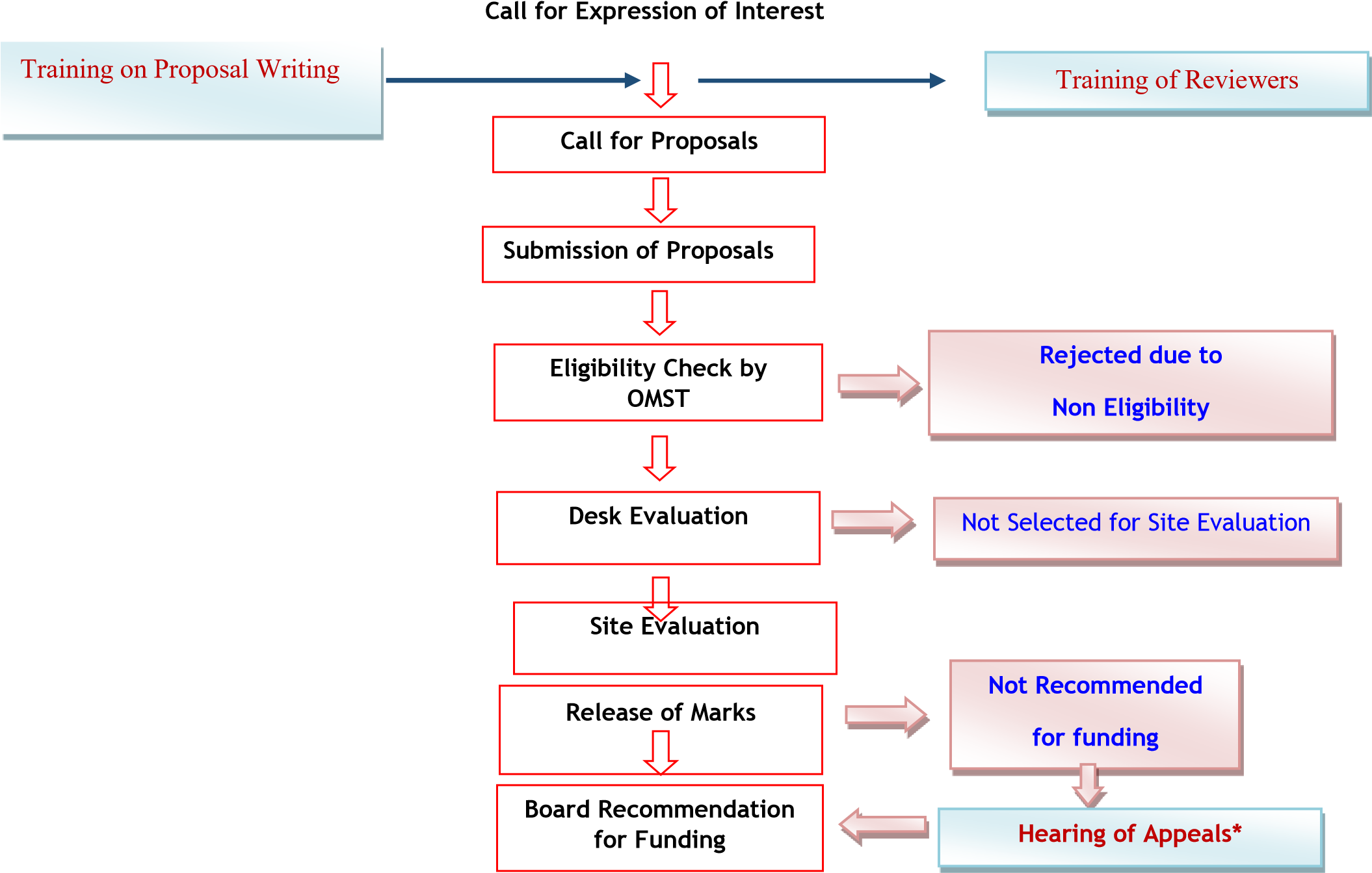 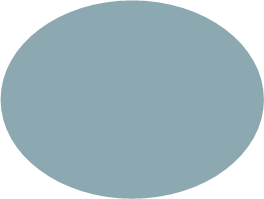 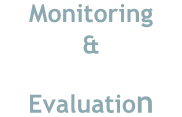 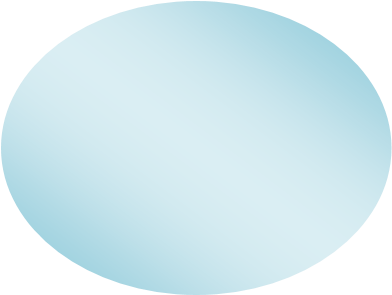 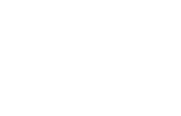 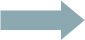 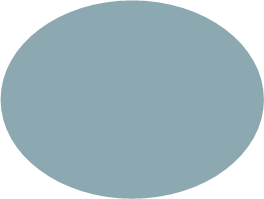 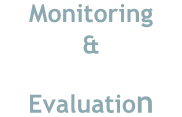 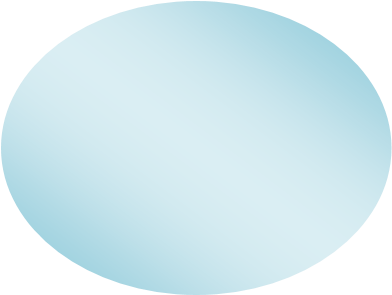 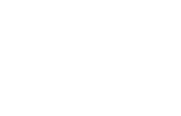 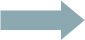 * If proposal resubmission is required, it will be done at this stage.  Appendix 3. Key Performance Indicators (KPIs)* The baseline value should be provided based on the current situation. ** If this indicator is to be utilized, indicate how it will be implemented and measured.  	 	  LIST OF ABBREVIATIONS  	 	  LIST OF ABBREVIATIONS AHEAD -           Accelerating Higher Education Expansion and Development -           Accelerating Higher Education Expansion and Development DELT  - 	Department of English Language Teaching - 	Department of English Language Teaching 	DP 	 -           Development Project -           Development Project ELSE  - English Language Skills Enhancement ELTA  - Enriching Learning, Teaching, Assessment ELTC  - English Language Teaching Centre ELTU   - English Language Teaching Unit HETC   -  Higher Education for the Twenty-First Century  	KPI  	 -  Key Performance Indicator 	LCT 	 - Learner-centered Teaching 	LKR 	 - Sri Lankan Rupees MHEH   -  Ministry of Higher Education and Highways 	OBE 	 - Outcome-based Education  OECD  - Organization for Economic Co-operation and Development  OMST  - Operations and Monitoring Support Team 	PAT 	 - Performance Achievement Template  PforR  - Program-for-Results 	PP 	 - Procurement Plan TESL  - Teaching English as a Second Language OVAA-Other Value-Added ActivitiesUGC   -  University Grants Commission  	USD 	 - United States Dollars DP Type Round Windows Total No of  DPs DP Type Round Arts/ Humanities/ Social Sciences Commerce/ Management  Pure / Applied Sciences Total No of  DPs ELTA-ELSE Department/Unit 1 8 8 8 24 ELTA-ELSE Department/Unit 2 8 8 8 24 TOTAL  16 16 16 48 Round Tiers Window One Window Two Window Three Total Round Tiers Arts/Humanities/ Social Sciences Commerce/ Management Pure/Applied Sciences Total 1 Tier One Universities Colombo Kelaniya Moratuwa Peradeniya Ruhuna Sri Jayewardenepura 3 3 3 9 1 Tier Two Universities Eastern  Jaffna  Rajarata Sabaragamuwa South Eastern Uva Wellassa Visual and Performing Arts Wayamba 5 5 5 15 Total 8 8 8 24 2 Tier One Universities Colombo Kelaniya Moratuwa Peradeniya Ruhuna Sri Jayewardenepura 3 3 3 9 2 Tier Two Universities Eastern  Jaffna  Rajarata Sabaragamuwa South Eastern Uva Wellassa Visual and Performing Arts Wayamba 5 5 5 15         Total 8 8 8 24 Tiers Window One Window Two Window Three Total Tiers Arts/ Humanities/  Social Sciences  Commerce/ Management Pure/ Applied  Sciences Total Tier One 3 3 3 9 Colombo Kelaniya Moratuwa  Peradeniya  Ruhuna 	 Sri Jayewardenepura 3 3 3 9 Tier Two  5 5 5 15 Eastern  Jaffna  Rajarata Sabaragamuwa South Eastern Uva Wellassa Visual and Performing Arts Wayamba 5 5 5 15 Total allocation for a DP (LKR m) 15.0 15.0 15.0 45.0 Maximum Amount of an ELTA DP (LKR m) 10.5 10.5 10.5 31.5 Maximum Amount of an ELSE DP (LKR m) 4.5 4.5 4.5    13.5 No. of DPs in both Rounds 16 16 16 48 Total Allocation  (LKR m) 240.0 240.0 240.0 720.0 Activity  Rationale 1.  2.  3.  4.  5.   Activity  Sub-activity  KPIs  KPIs   Activity  Sub-activity  Intermediate outcomes  Outcomes  1. 1.1 1.2 1.3 2. 2.1 2.2 2.3 Activity Sub-Activity Year 1 Year 1 Year 2 Year 2 Year 3 Year 3 Activity Sub-Activity Q1 Q2 Q3 Q4 Q1 Q2 Q3 Q4 Q1 Q2 Q3 Q4 Activity 1 1.1 Activity 1 1.2 Activity 1 1.3 Activity 2 2.1 Activity 2 2.2 Activity 2 2.3 Activity 3 3.1 Activity 3 3.2 Activity 3 3.3 Activity Estimated cost (LKR) Estimated cost (LKR) Estimated cost (LKR) GoodsWorksServices Services OVAATotalCon.   Non. Con. 1 2 3 Indicator Baseline* End of Year 1 End of Year 2 End of Year 3 Methods Intermediate Outcome Indicators 1 2 Outcome Indicators 1 2 Impact Indicators 1 2 Section  Maximum Mark Activity 1 Activity 2 Activity 3 Activity 4 Activity 5 Total Proposed activities and   rationale  15 Activities and plan to achieve the KPIs  45 Time schedule  5 Stakeholders  10 Budget justification  10 Sustainability  15 TOTAL 100 Activity  Date Release of Guidelines  March 2018 Call for Expression of Interest April-May 2018 Training on Proposal Writing April-May 2018 Training of Reviewers April–May 2018 Call for Proposals July 2018 Submission of Proposals August 2018 Desk Evaluation August-September 2018 Site Evaluation September-October 2018 Release of Marks October 2018 Acceptance of Appeals  October 2018 Announcement of Winners November 2018 PAT Preparation November 2018 Award of DP December  Faculty Department /Unit 1st year  1st year  2nd year  2nd year  3rd year  3rd year  4th year  4th year  Faculty M F M F M F M F General /Study Stream* Special *                        Total  Year Total  no of course units offered by the Department/Unit Medium of instruction*  Medium of instruction*  Medium of instruction*  Year Total  no of course units offered by the Department/Unit Only Sinhala Only English  Only Tamil  Offered in more than one language 1st year  2nd  year 3rd year  4th year …………. in …………** …………. in …………** …………. in …………** …………. in …………** Employment experience Male  Female  Both Average time taken to get first job after graduation (months) Number of students employed in the private sector  Number of students employed in the public sector Total number of students who graduate in the given year  PhD PhD MPhil/ Masters MPhil/ Masters Postgrad. Diploma Postgrad. Diploma Bachelors Bachelors Other academic awards/scholarships (Including CTHE) Other academic awards/scholarships (Including CTHE) M F M F M F M F M F No. of professors No. of senior lecturers No. of lecturers  No. of lecturers (probationary) No. of temporary assistant lecturer  No of tutors No. of demonstrators  No. of visiting lecturers  Department/ Unit Library Computer  Units  Computers for staff use  Computers for student use  Classrooms with multimedia Laboratories  Other  Indicator Baseline* End of Year 1 End of Year 2 End of Year 3 Methods Intermediate Outcome Indicators Number of OBE-LCT master trainers available to conduct Faculty-level academic staff training programs Number of OBE-LCT training sessions conducted Number of academic staff members trained in OBE-LCT Number of curricula and assessments for degree programs/course units enriched to align with OBE-LCT principles Number of workshops/guest sessions/company visits/field visits between students and potential employers Number of students benefiting from such interactions Number of internship programs Number of students participating in internship programs Number of mentoring programs Number of students participating in mentoring programs Number of career fairs organized by the Faculty Number of companies/firms participating in career fairs Number of students participating in career fairs Number of students receiving job offers through career fairs Number of students attending sessions conducted by career guidance units Number of students registered at the career guidance unit Number of positions advertised through career guidance units Purchasing of equipment required for digital-based teaching, learning, and assessment Number of academics trained in digital-based teaching, learning, and assessment Number of new ESL courses introduced to the curriculum Number of students in new ESL courses Number of ESL courses that enrich their teaching-learning methods to include OBE and LCT Number of ESL courses that enrich their assessment methods Number of workshops conducted on transitioning to Bilingual Education Number of academics attending Bilingual Education workshops Number of students in bilingual courses Number of students sitting the UTEL Outcome indicators Percentage of degree programs practicing OBE-LCT in teaching, learning, and assessment Percentage of course units in all the degree programs of the Faculty practicing OBE-LCT in teaching, learning, and assessment Number of academic staff practicing OBE-LCT in teaching, learning, and assessment Number of students benefiting from OBE-LCT in teaching, learning, and assessment Number of students obtaining job offers through workshops/guest sessions/company visits/field visits conducted by potential employers Number of students obtaining employment after internship programs Number of students benefiting from mentoring programs Number of students obtaining jobs through career fairs Number of jobs obtained through career guidance units Number of degree programs enriched by digital-based teaching, learning, and assessment Number of academics practicing digital-based teaching, learning, and assessment Number of courses that transition to Sinhala/Tamil and English Number of students showing an improved UTEL band score Impact Indicators Number of graduates employed within 3 months of graduation Percentage of graduates employed within 3 months of graduation Number of graduates employed within 6 months of graduation Percentage of graduates employed within 6 months of graduation Average salary of the first job obtained by graduates Level of employer satisfaction** Level of employer satisfaction regarding English proficiency of graduates** 